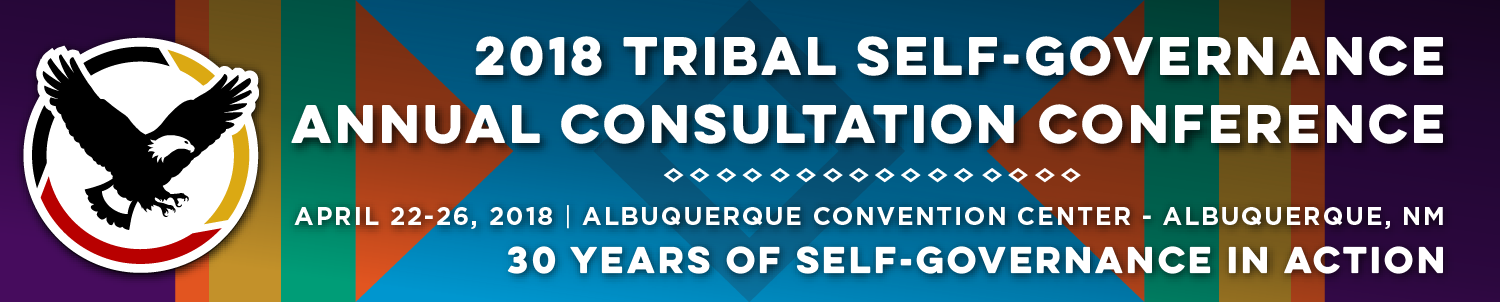 Recorder FormRecorder FormOnsite Contact Tami Snow 918.388.7428Onsite Contact Tami Snow 918.388.7428Recorder: Michaela Stroup-MadridDate: 4/25/18Session Title: Self-Governance Success StoriesSession Title: Self-Governance Success StoriesPanelists: Jeri Loretto, Grants and Contracts, Jemez PuebloKara Horton-Wright, Administrator, Director of Tribal Services, Port Gamble S’Klallam TribeMargret Zientek, Assistant Director Workforce and Social Services, Citizen Potawatomi Nation and Co-Chair 477 Tribal WorkgroupSteve Osborne, Partner, Hobbs Straus Dean and Walker LLPPanelists: Jeri Loretto, Grants and Contracts, Jemez PuebloKara Horton-Wright, Administrator, Director of Tribal Services, Port Gamble S’Klallam TribeMargret Zientek, Assistant Director Workforce and Social Services, Citizen Potawatomi Nation and Co-Chair 477 Tribal WorkgroupSteve Osborne, Partner, Hobbs Straus Dean and Walker LLPSummary of Issues and Items Discussed: MargretWhat is 477?64 tribes that are currently 477 tribes Started in 1993 Have to take funds from at least two different funding streams and develop a plan that works for your tribeEvery tribe’s plan and combination of services is uniqueYou can take any of the funds that are in the tribes 477 account and apply directly to economic developmentCitizen Potawatomi first used their money to make a tribal grocery storeNext, they made a revolving loan pool—eventually turned it over to the local CDC to manageWhat are the new 477 amendments?December 18 2017Fixed problems in the demonstration projectReduced the number of reports—formerly could require upwards of 22 reports, now there are just 3The whole purpose is better service to clientsSteps toward sovereigntyAgencies must pay full IDC costs (IDC is the cost of running the program)Expanded the number of agencies that can be in 477 programs to 12 Timelines that give specific number of days agencies have to approveIf they fail to act in time, it is automatically approvedGave a repeal process to denials Kara—Social Services at the Port Gamble S’Klallam TribeHas been running since 1980s First tribe in the nation to run a federally approved Title IV-E foster care starting in 2012Two childcare intervention version of positive Indian parenting (NICWA) and family group decision making which is a form of family engagementLets them use their cultural definition of extended familyChildren and families Assistance ProgramsPart of tribal TANFThe biggest program in their 477 programFood bank, SNAP benefits, clothing bank, Child support programStarted in 2002Work with families to strengthen relationship of the familyKinship navigator funding can buy kids glasses, etc. Lots of flexibility in spendingHealth clinic and behavioral health medical dental mental health chemical dependency Steve— New Amendments to 477PowerPoint is a step by step roadmap for how to get in to 477 and the possibilities with the new lawNew agencies eligible for inclusion: interior, HHS, education, labor, justice, agriculture, commerce, energy, homeland security, HUD, transportation, and veterans affairsprogram must be for the purpose of job training and economic development to qualify for 477Source of funding must be from a tribe, block grant, funds eligible to be received solely or in part of their status as Indians under federal lawApplication processMust have funding from two or more sources (eligible agencies) Submit 477 plan to InteriorInterior consults with all agencies that are contributing funding Interior approves or denies plan in 90 daysDeemed approved if nothing happens in 90 daysMust be approved unless there is an explicit violation of the legislationTribes have the opportunity to repeal a denialOnce approved, the tribes can take the funds and begin using them as demonstrated in planWaiver requests to overturn administrative, regulatory, and statutory requirements in order to customize plan to fit community Again, must be approved unless it is deemed inconsistent with the intent of 477If two agencies disagree on the waiver, the agencies must go through an interagency dispute resolution process—tribes sit back and watchTribes have full control over how programs are designed and implementedMOA to develop implementation plans must be signed by December 18, 2018Sounds like it will be done much sooner than the deadline You don’t get more money going 477, but you use it more efficientlyCan recover 100% of IDC There is a lot of potential and innovation with the expansion of eligible agencies, but be prepared for some tension from the agenciesSummary of Issues and Items Discussed: MargretWhat is 477?64 tribes that are currently 477 tribes Started in 1993 Have to take funds from at least two different funding streams and develop a plan that works for your tribeEvery tribe’s plan and combination of services is uniqueYou can take any of the funds that are in the tribes 477 account and apply directly to economic developmentCitizen Potawatomi first used their money to make a tribal grocery storeNext, they made a revolving loan pool—eventually turned it over to the local CDC to manageWhat are the new 477 amendments?December 18 2017Fixed problems in the demonstration projectReduced the number of reports—formerly could require upwards of 22 reports, now there are just 3The whole purpose is better service to clientsSteps toward sovereigntyAgencies must pay full IDC costs (IDC is the cost of running the program)Expanded the number of agencies that can be in 477 programs to 12 Timelines that give specific number of days agencies have to approveIf they fail to act in time, it is automatically approvedGave a repeal process to denials Kara—Social Services at the Port Gamble S’Klallam TribeHas been running since 1980s First tribe in the nation to run a federally approved Title IV-E foster care starting in 2012Two childcare intervention version of positive Indian parenting (NICWA) and family group decision making which is a form of family engagementLets them use their cultural definition of extended familyChildren and families Assistance ProgramsPart of tribal TANFThe biggest program in their 477 programFood bank, SNAP benefits, clothing bank, Child support programStarted in 2002Work with families to strengthen relationship of the familyKinship navigator funding can buy kids glasses, etc. Lots of flexibility in spendingHealth clinic and behavioral health medical dental mental health chemical dependency Steve— New Amendments to 477PowerPoint is a step by step roadmap for how to get in to 477 and the possibilities with the new lawNew agencies eligible for inclusion: interior, HHS, education, labor, justice, agriculture, commerce, energy, homeland security, HUD, transportation, and veterans affairsprogram must be for the purpose of job training and economic development to qualify for 477Source of funding must be from a tribe, block grant, funds eligible to be received solely or in part of their status as Indians under federal lawApplication processMust have funding from two or more sources (eligible agencies) Submit 477 plan to InteriorInterior consults with all agencies that are contributing funding Interior approves or denies plan in 90 daysDeemed approved if nothing happens in 90 daysMust be approved unless there is an explicit violation of the legislationTribes have the opportunity to repeal a denialOnce approved, the tribes can take the funds and begin using them as demonstrated in planWaiver requests to overturn administrative, regulatory, and statutory requirements in order to customize plan to fit community Again, must be approved unless it is deemed inconsistent with the intent of 477If two agencies disagree on the waiver, the agencies must go through an interagency dispute resolution process—tribes sit back and watchTribes have full control over how programs are designed and implementedMOA to develop implementation plans must be signed by December 18, 2018Sounds like it will be done much sooner than the deadline You don’t get more money going 477, but you use it more efficientlyCan recover 100% of IDC There is a lot of potential and innovation with the expansion of eligible agencies, but be prepared for some tension from the agenciesQuestions from the Audience:Q: Susanville Indian Rancheria: We are a member of the California TANF consortium which is what kept us from 477, can we run other programs? We can’t get enough funding from the state for social programs which is why we work with the consortium and 477 sounds like an answer to our issue. A: absolutely!Q: Kotzebue: Say a tribe is 638 and they have all their programs and are reporting separately, so with 477 they only have to report one time and they don’t get any more money its just in one place? A: One 477 bank account that you can draw down from for all 477 programs, one report with three parts. Q: Alaska: In our communities, we have ex-convicts—can 477 programs provide job training for felons? A: Yes, you get to decide how to design your programs in a way that best serves your community. There are still places that won’t hire felons, we can’t help that. But we can train them for jobs that will hire them. Q: How do we access non-tribal funds for childcare? A: through HHS grants—just note that you want to use it for 477 programs. Childcare is considered part of job training because it allows the parents to go to training and not have to worry about their child. Q: My tribe has 230 people and we have a very small amount of base funding. A: There are small 477 tribes that couldn’t qualify for grants without 477 that now do because the programs are combined. Questions from the Audience:Q: Susanville Indian Rancheria: We are a member of the California TANF consortium which is what kept us from 477, can we run other programs? We can’t get enough funding from the state for social programs which is why we work with the consortium and 477 sounds like an answer to our issue. A: absolutely!Q: Kotzebue: Say a tribe is 638 and they have all their programs and are reporting separately, so with 477 they only have to report one time and they don’t get any more money its just in one place? A: One 477 bank account that you can draw down from for all 477 programs, one report with three parts. Q: Alaska: In our communities, we have ex-convicts—can 477 programs provide job training for felons? A: Yes, you get to decide how to design your programs in a way that best serves your community. There are still places that won’t hire felons, we can’t help that. But we can train them for jobs that will hire them. Q: How do we access non-tribal funds for childcare? A: through HHS grants—just note that you want to use it for 477 programs. Childcare is considered part of job training because it allows the parents to go to training and not have to worry about their child. Q: My tribe has 230 people and we have a very small amount of base funding. A: There are small 477 tribes that couldn’t qualify for grants without 477 that now do because the programs are combined. Follow Materials, Documents, Websites for Reference:Margret handed out thumb drives with 477 history/information on new legislation477 conferences found at ninaetc.netNational conference in April week of 14th in 2019Follow Materials, Documents, Websites for Reference:Margret handed out thumb drives with 477 history/information on new legislation477 conferences found at ninaetc.netNational conference in April week of 14th in 2019